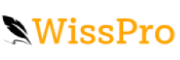 Gender Erklärung Diese wissenschaftliche Arbeit verzichtet bewusst auf das Verwenden von genderspezifischer Sprache. Alle männlichen Formen beziehen sich gleichermaßen auf weiblich, divers, etc.